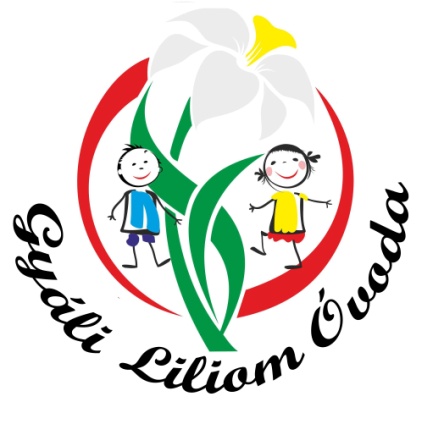 Gyáli Liliom Óvodaa „Közalkalmazottak jogállásáról szóló” 1992. évi XXXIII. törvény 20/A. § alapján pályázatot hirdet5 fő óvodapedagógusmunkakör betöltésére.Közalkalmazotti jogviszony időtartama: 4 fő határozatlan idejű, és 1 fő határozott idejű közalkalmazotti jogviszonyFoglalkozás jellege: teljes munkaidő, Bér és egyéb juttatások: Nkt. szerint+5%bér+cafetériaFeltételek: Óvodapedagógusi főiskolai végzettségPályakezdők jelentkezését is várjuk.Pályázat részeként benyújtandó iratok, igazolások:         fényképes önéletrajz         érvényes erkölcsi bizonyítvány,          iskolai végzettséget igazoló dokumentumok (másolat)        előző munkahelyek igazolásaiA munkakör betölthetőségének időpontja: pályázat elbírálását követően azonnalA pályázat elbírálásának módja, rendje:A beérkezett pályázatok alapján interjú a pályázókkal, és írásban értesítés az állás betöltésével kapcsolatban. A pályázatok elbírálásában az intézmény vezetője dönt:A munkáltató 3 hónap próbaidőt köt ki.A pályázat benyújtásának módja: elérhetőségeink bármelyikén             2360 Gyál, Liliom u. 13-15.             Tel.: 06 29/340-126  vagy 06 29/345-241              email: liliomovi@upcmail.huA munkakörbe tartozó lényeges feladatok:Az óvodáskorú gyermekek gondozása, nevelése, oktatása, fejlesztése az életkori és egyéni sajátosságok, az eltérő fejlődési ütem figyelembevételével, az óvodára vonatkozó jogszabályok és az óvoda pedagógiai program alapján. Elvárt kompetenciák:  Kiváló szintű Gyermek szeretet, precíz-pontos önálló munkavégzés, jó kapcsolatteremtés, higiénia, 